Защитим будущее, извлекая уроки из прошлогоУРОКИ, ИЗВЛЕЧЕННЫЕ ИЗ НЕСЧАСТНОГО СЛУЧАЯ4. Фото и схема места происшествия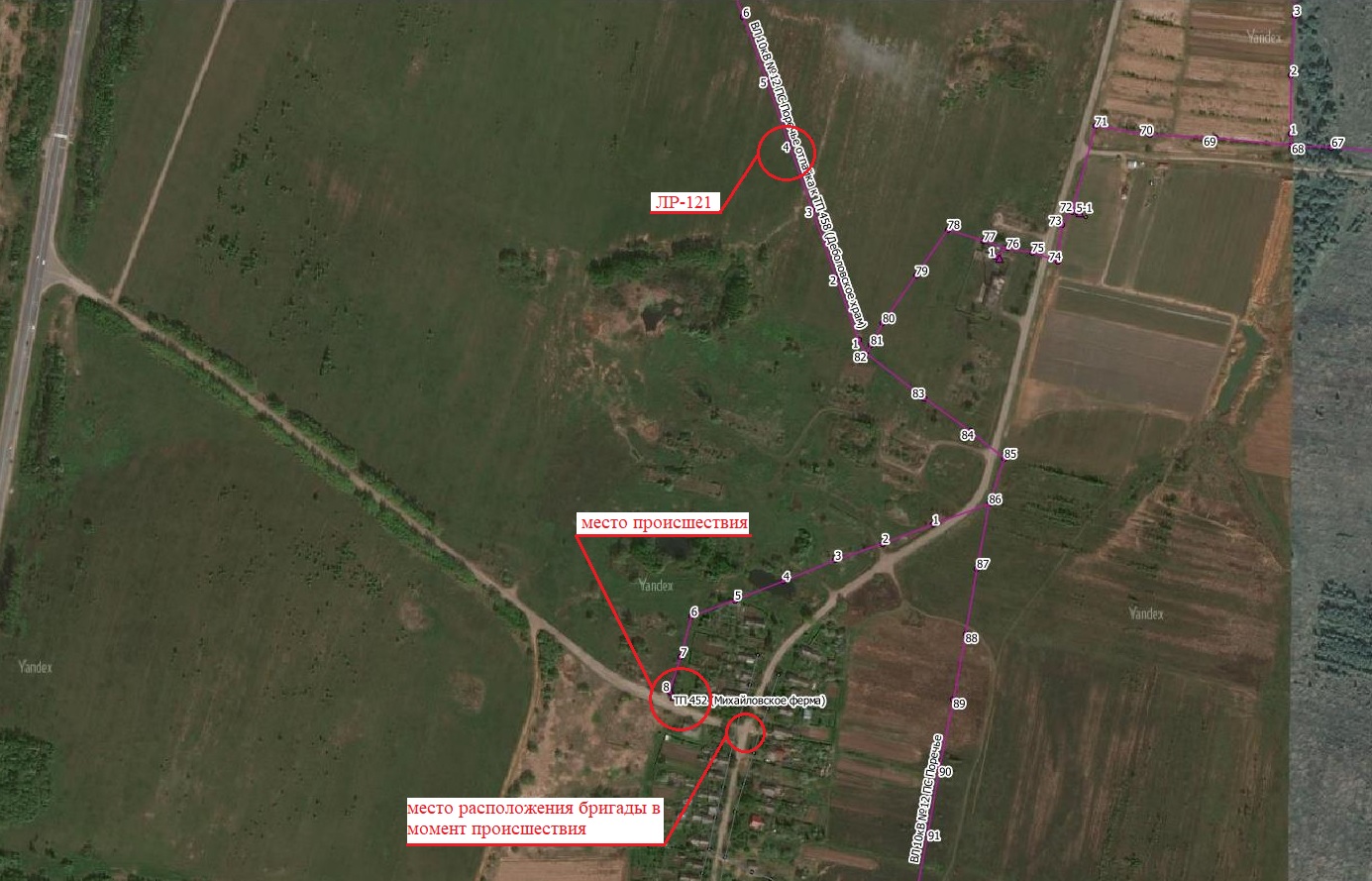 Дата происшествия:11.05.20212. Мероприятия по устранению причин несчастного случая:2.1 провести внеплановый инструктаж производственному персоналу по темам:охрана труда при оперативном обслуживании и осмотрах электроустановок, запрет производства работ при проведении обходов и осмотров электроустановок;недопустимость приближения к токоведущим частям электроустановки без проверки отсутствия напряжения и их заземления и без использования средств защиты;организация безопасного выполнения поиска и устранения повреждений электроустановок;порядок хранения, учета, выдачи и возврата ключей от электроустановок.2.2 пересмотреть Положение о системе управления охраной труда в ПАО «МРСК Центра» и ПАО «МРСК Центра и Приволжья» ПС БП 18/01-04/2018 в части политики работодателя в области охраны труда и соответствующие разделы (подразделы) положения.2.3 при выполнении технического обслуживания, среднего и капитального ремонта, а также выполнение работ по реконструкции комплектных трансформаторных подстанций киоскового типа оснащать трансформаторный отсек механическими блокировками от снятия сетчатого ограждения или заградительного барьера при нахождении силового трансформатора под напряжением в соответствии с проектными решениями.3. Административные меры, принятые руководителем предприятия (обучение, увольнение, депремирование и т.д.):Издать приказ о результатах расследования причин несчастного случая, принятии мер по их устранению, недопущению нарушений требований охраны труда в дальнейшей деятельности и наказания виновных.Наименование организации:Филиал ПАО «МРСК Центра» - «Ярэнерго»2. Мероприятия по устранению причин несчастного случая:2.1 провести внеплановый инструктаж производственному персоналу по темам:охрана труда при оперативном обслуживании и осмотрах электроустановок, запрет производства работ при проведении обходов и осмотров электроустановок;недопустимость приближения к токоведущим частям электроустановки без проверки отсутствия напряжения и их заземления и без использования средств защиты;организация безопасного выполнения поиска и устранения повреждений электроустановок;порядок хранения, учета, выдачи и возврата ключей от электроустановок.2.2 пересмотреть Положение о системе управления охраной труда в ПАО «МРСК Центра» и ПАО «МРСК Центра и Приволжья» ПС БП 18/01-04/2018 в части политики работодателя в области охраны труда и соответствующие разделы (подразделы) положения.2.3 при выполнении технического обслуживания, среднего и капитального ремонта, а также выполнение работ по реконструкции комплектных трансформаторных подстанций киоскового типа оснащать трансформаторный отсек механическими блокировками от снятия сетчатого ограждения или заградительного барьера при нахождении силового трансформатора под напряжением в соответствии с проектными решениями.3. Административные меры, принятые руководителем предприятия (обучение, увольнение, депремирование и т.д.):Издать приказ о результатах расследования причин несчастного случая, принятии мер по их устранению, недопущению нарушений требований охраны труда в дальнейшей деятельности и наказания виновных.Место несчастного случая:ТП 10/0,4кВ №452 Михайловское ферма2. Мероприятия по устранению причин несчастного случая:2.1 провести внеплановый инструктаж производственному персоналу по темам:охрана труда при оперативном обслуживании и осмотрах электроустановок, запрет производства работ при проведении обходов и осмотров электроустановок;недопустимость приближения к токоведущим частям электроустановки без проверки отсутствия напряжения и их заземления и без использования средств защиты;организация безопасного выполнения поиска и устранения повреждений электроустановок;порядок хранения, учета, выдачи и возврата ключей от электроустановок.2.2 пересмотреть Положение о системе управления охраной труда в ПАО «МРСК Центра» и ПАО «МРСК Центра и Приволжья» ПС БП 18/01-04/2018 в части политики работодателя в области охраны труда и соответствующие разделы (подразделы) положения.2.3 при выполнении технического обслуживания, среднего и капитального ремонта, а также выполнение работ по реконструкции комплектных трансформаторных подстанций киоскового типа оснащать трансформаторный отсек механическими блокировками от снятия сетчатого ограждения или заградительного барьера при нахождении силового трансформатора под напряжением в соответствии с проектными решениями.3. Административные меры, принятые руководителем предприятия (обучение, увольнение, депремирование и т.д.):Издать приказ о результатах расследования причин несчастного случая, принятии мер по их устранению, недопущению нарушений требований охраны труда в дальнейшей деятельности и наказания виновных.Вид происшествия:Поражение электрическим током2. Мероприятия по устранению причин несчастного случая:2.1 провести внеплановый инструктаж производственному персоналу по темам:охрана труда при оперативном обслуживании и осмотрах электроустановок, запрет производства работ при проведении обходов и осмотров электроустановок;недопустимость приближения к токоведущим частям электроустановки без проверки отсутствия напряжения и их заземления и без использования средств защиты;организация безопасного выполнения поиска и устранения повреждений электроустановок;порядок хранения, учета, выдачи и возврата ключей от электроустановок.2.2 пересмотреть Положение о системе управления охраной труда в ПАО «МРСК Центра» и ПАО «МРСК Центра и Приволжья» ПС БП 18/01-04/2018 в части политики работодателя в области охраны труда и соответствующие разделы (подразделы) положения.2.3 при выполнении технического обслуживания, среднего и капитального ремонта, а также выполнение работ по реконструкции комплектных трансформаторных подстанций киоскового типа оснащать трансформаторный отсек механическими блокировками от снятия сетчатого ограждения или заградительного барьера при нахождении силового трансформатора под напряжением в соответствии с проектными решениями.3. Административные меры, принятые руководителем предприятия (обучение, увольнение, депремирование и т.д.):Издать приказ о результатах расследования причин несчастного случая, принятии мер по их устранению, недопущению нарушений требований охраны труда в дальнейшей деятельности и наказания виновных.Краткое описание несчастного случая:10.05.2021 в 21:16 на диспетчерский пункт поступил сигнал "земля в сети 10кВ" на 2 с.ш.10кВ ПС 35/10кВ Поречье. При оперативных переключениях и определении места повреждения установлено, что произошло однофазное замыкание на землю на участке ВЛ 10 кВ № 12   Скнятиново ПС 35/10 "Поречье" за Н-119. В 8 часов 34 минуты бригада Итларьского участка совместно с членами бригады Петровского участка под руководством мастера выехала в поселок Скнятиново для осмотра ТП №447(Скнятиново очистные) ВЛ-10кВ №12 Скнятиново ПС 35/10кВ «Поречье». В 9 часов 02 минуты бригада прибыла на ТП №447(Скнятиново очистные) ВЛ-10кВ №12 Скнятиново ПС 35/10кВ «Поречье». При проведении осмотра ТП № 447 (Скнятиново очистные) неисправностей не обнаружено.Примерно в 9 часов 52 минуты бригада во главе с мастером направилась на бригадном автомобиле в село Михайловское. На перекрестке дорог в селе Михайловское машина остановилась.Во время ожидания на перекрестке дорог в селе Михайловское, электромонтер вышел из кунга бригадной автомашины и ушел в неизвестном направлении. Примерно через 10 минут к бригадной машине подошла местная жительница и сообщила, что у ТП  №452 Михайловское ферма лежит человек. Члены бригады побежали к ТП №452 Михайловское ферма и обнаружили лежащего возле ТП со стороны трансформаторного отсека электромонтера. Дверцы отсека были открыты. Бригада скорой помощи констатировала смерть пострадавшего.1.Причины несчастного случая:1.1. Основные причины:Несоблюдение требований охраны труда электромонтёром бригады по обслуживанию распределительных сетей 4 разряда при выполнении аварийно-восстановительных работ, а именно:невыполнение требований по безопасному осмотру электроустановок, выразившееся в проникновении в трансформаторный отсек ТП №452 Михайловское ферма за ограждение (барьер), имеющее знак безопасности «Осторожно! Электрическое напряжение» без проведения технических и организационных мероприятий, обеспечивающих безопасность работ в электроустановкахсамовольное приближение к токоведущим частям ТП №452 Михайловское ферма, находящимся под напряжением 10 кВ, на расстояние менее допустимогоНе обеспечена безопасность работы персонала организации на ТП 10/0,4кВ №452 Михайловское ферма в соответствии с типовым проектом (ОТП.С.03.61.16-93, ОТП.С.03.61.23 и др.), а именно – ТП 10/0,4кВ №452 Михайловское ферма не оснащена механическими блокировками от снятия сетчатого ограждения или заградительного барьера при нахождении силового трансформатора под напряжением 1.2. Сопутствующие причины:Не проводится текущий и капитальный ремонт ЛР-121 ВЛ 10кВ №12 ПС Поречье отпайка к ТП 10/0,4кВ №452 Михайловское ферма в соответствии с инструкцией по эксплуатации линейных разъединителей РЛНД 6-10 КВ с ручным приводомНе осуществляется контроль за соблюдением Правил по охране труда при эксплуатации электроустановок, требований инструкций по охране труда, а также контроль за проведением инструктажей административно-техническим персоналом организацииНе организован контроль за состоянием условий труда на рабочих местах, а также за правильностью применения работниками средств индивидуальной и коллективной защиты Неприменение пострадавшим электрозащитных средств, индивидуального сигнализатора напряжения (был в кармане)Краткое описание несчастного случая:10.05.2021 в 21:16 на диспетчерский пункт поступил сигнал "земля в сети 10кВ" на 2 с.ш.10кВ ПС 35/10кВ Поречье. При оперативных переключениях и определении места повреждения установлено, что произошло однофазное замыкание на землю на участке ВЛ 10 кВ № 12   Скнятиново ПС 35/10 "Поречье" за Н-119. В 8 часов 34 минуты бригада Итларьского участка совместно с членами бригады Петровского участка под руководством мастера выехала в поселок Скнятиново для осмотра ТП №447(Скнятиново очистные) ВЛ-10кВ №12 Скнятиново ПС 35/10кВ «Поречье». В 9 часов 02 минуты бригада прибыла на ТП №447(Скнятиново очистные) ВЛ-10кВ №12 Скнятиново ПС 35/10кВ «Поречье». При проведении осмотра ТП № 447 (Скнятиново очистные) неисправностей не обнаружено.Примерно в 9 часов 52 минуты бригада во главе с мастером направилась на бригадном автомобиле в село Михайловское. На перекрестке дорог в селе Михайловское машина остановилась.Во время ожидания на перекрестке дорог в селе Михайловское, электромонтер вышел из кунга бригадной автомашины и ушел в неизвестном направлении. Примерно через 10 минут к бригадной машине подошла местная жительница и сообщила, что у ТП  №452 Михайловское ферма лежит человек. Члены бригады побежали к ТП №452 Михайловское ферма и обнаружили лежащего возле ТП со стороны трансформаторного отсека электромонтера. Дверцы отсека были открыты. Бригада скорой помощи констатировала смерть пострадавшего.1.Причины несчастного случая:1.1. Основные причины:Несоблюдение требований охраны труда электромонтёром бригады по обслуживанию распределительных сетей 4 разряда при выполнении аварийно-восстановительных работ, а именно:невыполнение требований по безопасному осмотру электроустановок, выразившееся в проникновении в трансформаторный отсек ТП №452 Михайловское ферма за ограждение (барьер), имеющее знак безопасности «Осторожно! Электрическое напряжение» без проведения технических и организационных мероприятий, обеспечивающих безопасность работ в электроустановкахсамовольное приближение к токоведущим частям ТП №452 Михайловское ферма, находящимся под напряжением 10 кВ, на расстояние менее допустимогоНе обеспечена безопасность работы персонала организации на ТП 10/0,4кВ №452 Михайловское ферма в соответствии с типовым проектом (ОТП.С.03.61.16-93, ОТП.С.03.61.23 и др.), а именно – ТП 10/0,4кВ №452 Михайловское ферма не оснащена механическими блокировками от снятия сетчатого ограждения или заградительного барьера при нахождении силового трансформатора под напряжением 1.2. Сопутствующие причины:Не проводится текущий и капитальный ремонт ЛР-121 ВЛ 10кВ №12 ПС Поречье отпайка к ТП 10/0,4кВ №452 Михайловское ферма в соответствии с инструкцией по эксплуатации линейных разъединителей РЛНД 6-10 КВ с ручным приводомНе осуществляется контроль за соблюдением Правил по охране труда при эксплуатации электроустановок, требований инструкций по охране труда, а также контроль за проведением инструктажей административно-техническим персоналом организацииНе организован контроль за состоянием условий труда на рабочих местах, а также за правильностью применения работниками средств индивидуальной и коллективной защиты Неприменение пострадавшим электрозащитных средств, индивидуального сигнализатора напряжения (был в кармане)2. Мероприятия по устранению причин несчастного случая:2.1 провести внеплановый инструктаж производственному персоналу по темам:охрана труда при оперативном обслуживании и осмотрах электроустановок, запрет производства работ при проведении обходов и осмотров электроустановок;недопустимость приближения к токоведущим частям электроустановки без проверки отсутствия напряжения и их заземления и без использования средств защиты;организация безопасного выполнения поиска и устранения повреждений электроустановок;порядок хранения, учета, выдачи и возврата ключей от электроустановок.2.2 пересмотреть Положение о системе управления охраной труда в ПАО «МРСК Центра» и ПАО «МРСК Центра и Приволжья» ПС БП 18/01-04/2018 в части политики работодателя в области охраны труда и соответствующие разделы (подразделы) положения.2.3 при выполнении технического обслуживания, среднего и капитального ремонта, а также выполнение работ по реконструкции комплектных трансформаторных подстанций киоскового типа оснащать трансформаторный отсек механическими блокировками от снятия сетчатого ограждения или заградительного барьера при нахождении силового трансформатора под напряжением в соответствии с проектными решениями.3. Административные меры, принятые руководителем предприятия (обучение, увольнение, депремирование и т.д.):Издать приказ о результатах расследования причин несчастного случая, принятии мер по их устранению, недопущению нарушений требований охраны труда в дальнейшей деятельности и наказания виновных.